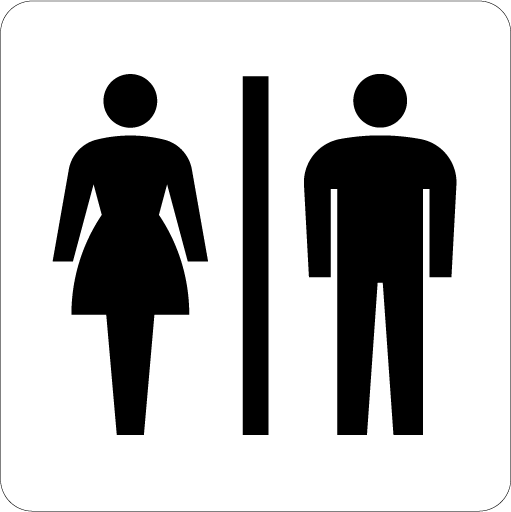 Restroom